Dne:20.5.- 24.5.2024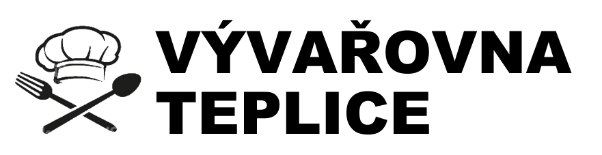 Objednávky přijímáme na www.vyvarovnateplice.czObjednávat možno i denně do 8.15hod   Po.20.5.20240,33l 		Nivačka 1,7,9)1)	120g		Pikantní krůtí směs, opečené sýrové brambory 1,7)     2)	120g		Frankfurtská vepřová pečínka, houskové knedlíky (dušená rýže) 1,10)   3)	400g		Špagety se šunkou, smetanovou omáčkou a sýrem 1,7) 4)	150g		Smažený karbanátek, bramborová kaše 1,3,7)         5) 	150g		Vepřová panenka s barbecue omáčkou, krokety, obloha 1,3,7,10)6) 	400g		Zeleninový salát s kuřecím masem, olivami a balkánským sýrem, tm. toast 1,7)		 				   Út.21.5.20240,33l		Ovarová s kroupami 1,9)					           	1)	400g		Penne s kuřecím masem, sušenými rajčaty a parmazánem 1,7)      2)	120g		Libové vepřové výpečky, bramborové knedlíky, sterilované zelí 1,3)        3)	120g		Vepřová pečínka po cikánsku, dušená rýže 1)4)	150g		Čevabčiči, vařené brambory, obloha 1,10)5) 	400g		Bramboráková kapsa s kuřecí směsí a sýrem 1,3,7,12) 6) 	400g		Zeleninový salát s fazolkami a grilovanou panenkou, tmavý toast 1)  	 					   St.22.5.2024	0,33l 		Hovězí vývar s nudlemi 1,9)1)	400g		Gnocchi se žampiony, cuketou a smetanovou omáčkou 1,3,7)     2)	120g		Kuřecí řízek sypaný sýrem, šťouchané brambory 1,3,7)  3)	120g		Vepřové žebírko po zbojnicku, houskové knedlíky (dušená rýže) 1,10)    4)	400g		Krůtí rizoto se sýrem, sterilovaná okurka 7)          5)	150g		Vepřová panenka na hříbkách, krokety, obloha 1,3,7)6) 	400g		Těstovinový salát s kuřecím masem, zeleninou a majonézou 1,3)             Čt.23.5.2024 	0,33l 		Hrachová s uzeninou 1,9)					           	1)	120g		Kuřecí plátek na kari s rajčaty a smetanou, dušená rýže 1,7)          2)	120g		Pečená krkovička, bramborové knedlíky, červené zelí 1,3)       3)	120g		Vepřové ražniči, vařené brambory 1)  4)	400g		Špagety s mletým hovězím masem a sýrem 1,7)     5) 	150g		Kuřecí kousky v sýrovém těstíčku, hranolky, tatarská omáčka, obloha 1,3,7,10)  6) 	400g		Zeleninový salát s hermelínovými nugetkami, tmavý toast. 1,3,7) 						  Pá.24.5.2024	0,33l		Gulášová 1,9) 1) 	400g		Žemlovka s jablky, tvarohem a tvarohem 1,3,7)2)	120g		Kuřecí Kung-Pao, dušená rýže 5,6)           3)	120g		Hamburská vepřová kýta, houskové knedlíky 1,7,9) 4)	150g		Sekaný biftek se sázeným vejcem, vařené brambory, tatarská omáčka 1,3,7,10)  5) 	150g		Jelení gulášek, bramboráčky, obloha 1,3,12)6) 	400g		Zeleninový salát s grilovaným krůtím masem, tmavý toast 1,7)  Cena včetně polévky, obalu a dovozu č.1-4 99,-  č.5-6  109,-Jídla jsou určena k okamžité spotřebě a mohou obsahovat stopové prvky alergenů 1-14Seznam alergenů zašleme na přání, nebo si ho vyžádejte při dovážce.Dotazy 702 037 363 412 372 066  objednavky@vyvarovnateplice.cz